     Gresa Shaqiri      Fushë Kosovë, Kosovë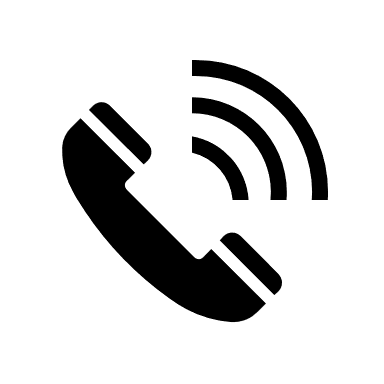 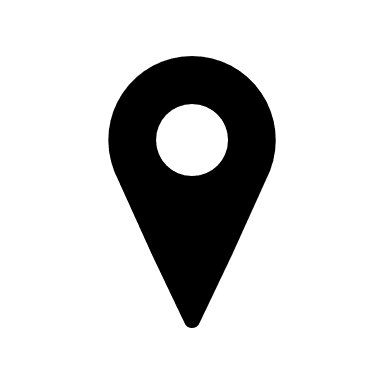      gresa.shaqiri@universitetiaab.com 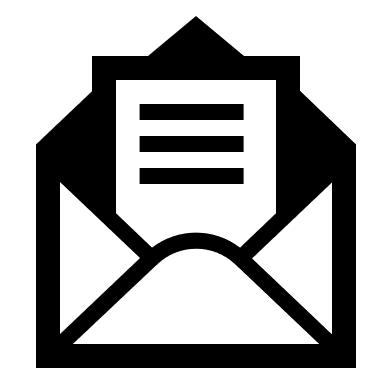 EDUCATIONPROFESSIONAL HISTORY  trainings  certificatesmembership       LANGUAGES 2019-ongoingMaster of Arts in English Language and Literature|AAB COLLEGE, PRISHTINË2016-2019 Bachelor of Arts in English Language and Literature|AAB COLLEGE, PRISHTINË2013-2016Natural Sciences High School| HIVZI SYLEJMANI HIGH SCHOOL, FUSHË KOSOVË2004-2013Elementary School| MIHAL GRAMENO, FUSHË KOSOVË2020-OngoingTeaching Assistant| AAB CollegeTeaching assistant for Integrated linguistic Skills: Speaking and Basic English Grammar. 2020-OngoingFreelance English Tutor| ONLINE teaching Online English language teaching to adults and teenagers.Feb,2021-Mar, 2021English Language Intern| Hivzi Sylejmani High School, Fushë KosovëEnglish language teaching internship. Aug,2020-oct,020 Copywriter/Editor|Egjeta e-commerce, Fushë Kosovë As a copywriter and an editor, I wrote and translated creative, business and jurisdiction content for eGjeta.com, a newly founded e-commerce website.Jan,2020-Sep,2020 Part-time English instructor| Anglia Examinations Kosovo, PrishtinëMultiple Intelligence-based teaching. 5th - 10th  Jun, 2020 English Teacher| Anglia Academy Summer School, Lipjan Engaged as head English teacher to develop formal and non-formal approach of English language learning.Mar, 2020-OngoingPart-Time Communication Officer|GeniCom- a Logistics Company, SkënderajCompiling emails and reports in English to assist the company in shipment receiving.Oct,2019-Apr, 2020 English Language Teacher|Anglistica Institute, Kastriot/ObiliqPlanned coursework to introduce learners to basics of English grammar and conversational speaking.1st – 5th Jul, 2019 Teaching Assistant| Anglia Academy Summer School, LipjanDuring this one-week summer camp, international English teachers were assisted by me on teaching English to teenagers.Feb, – Mar, 2019 English Language Intern| ‘Mihal Grameno’ Elementary School, Fushë KosovëEnglish teaching internship. 2020-OngoingFreelance English Tutor| ONLINE teaching Online English language teaching to adults and teenagers.Feb,2021-Mar, 2021English Language Intern| Hivzi Sylejmani High School, Fushë KosovëEnglish language teaching internship. Aug,2020-oct,020 Copywriter/Editor|Egjeta e-commerce, Fushë Kosovë As a copywriter and an editor, I wrote and translated creative, business and jurisdiction content for eGjeta.com, a newly founded e-commerce website.Jan,2020-Sep,2020 Part-time English instructor| Anglia Examinations Kosovo, PrishtinëMultiple Intelligence-based teaching. 5th - 10th  Jun, 2020 English Teacher| Anglia Academy Summer School, Lipjan Engaged as head English teacher to develop formal and non-formal approach of English language learning.Mar, 2020-OngoingPart-Time Communication Officer|GeniCom- a Logistics Company, SkënderajCompiling emails and reports in English to assist the company in shipment receiving.Oct,2019-Apr, 2020 English Language Teacher|Anglistica Institute, Kastriot/ObiliqPlanned coursework to introduce learners to basics of English grammar and conversational speaking.1st – 5th Jul, 2019 Teaching Assistant| Anglia Academy Summer School, LipjanDuring this one-week summer camp, international English teachers were assisted by me on teaching English to teenagers.Feb, – Mar, 2019 English Language Intern| ‘Mihal Grameno’ Elementary School, Fushë KosovëEnglish teaching internship. 2021         “Creative Writing and Public Policy Analysis” | Debate Center, Prishtinë2019 “Youth Participation in decision making and community building” | UNMIK, Prishtinë“Stories from the other side 5.0” | UNMIK, Prishtinë“The Challenges of Teaching and Learning English as a Foreign Language”| AAB College, Prishtinë 2018“European Students for Liberty, Regional Conference” |Students for Liberty, Prishtinë“Three Steps Toward Success” | Infinit Professional Academy , Prishtinë2016“Leadership Program Level 2” |YMCA, Prishtinë“Leadership Program Level 1” |YMCA, Prishtinë20211st Alumni Research Conference | AAB College, PrishtinëAwarded certificate of participation for the paper entitled “The Register Dilemma: A linguistic Analysis of Phrasal Verbs in “HANCOCK” Movie”. 2021 English Teacher Intern|”Hivzi Sylejmani” High School,  Fushë KosovëAwarded certificate of internship 2020English Teacher| Anglia Academy Summer School, LipjanAwarded certificate of contribution 2019Teaching Assistant| Anglia Academy Summer School, LipjanAwarded certificate of contribution 2019English Teacher Intern | “Mihal Grameno” Elementary School, Fushë KosovëAwarded certificate of internship 2018 Fund Raising Event for Down Syndrome Kosova| AAB College, PrishtinëAwarded certificate of participation 2019LITERARY CLUB| AAB College, Prishtinë2019VOLUNTEER     | United Youth Task Force, Youth-Based UNMIK Program,  PrishtinëAlbanian      | Native English         | Proficient French         | Pre-intermediateGerman       | Elementary Serbian        | Elementary   